30.03.2020r.Fizyka kl. VIIIb iVIIIaZapiszcie temat lekcji: Właściwości magnetyczne przewodnika z prądem.Temat jest dwugodzinny więc będziecie go realizować też na następnej lekcji, rozłóżcie sobie pracę na dwie lekcje!!!(proponuje dzisiaj zrobić teorię a na drugiej lekcji zadania)Nauczysz się o :oddziaływaniach magnesów trwałych i przewodników z prądem elektrycznymwzajemnym oddziaływaniu magnetycznym dwóch przewodników z prądem elektrycznymregule prawej dłonioddziaływaniu magnetycznym wokół prostoliniowego przewodnika z prądem elektrycznymSprawdzenie pracy domowej Proszę uczniów o numerach parzystych z dziennika o przesłanie do sprawdzania notatki z ostatniego tematu lekcji ( notatka w zeszycie- mieliście opracować 5 pkt. oraz zadanie 1,2, z podręcznika) , a uczniów o numerach nieparzystych o przesłanie wykonanych zadań w zeszycie ćwiczeń zad.1,2,3,4 st  49-50 oraz notatki z zeszytu o biegunach magnetycznych(5opracowanych punktów). Proszę o przesłanie prac dzisiaj 30.03.2020r. do godziny 15.00 (przypominam, że należało to wykonać w ubiegłym tygodniu)Dziękuję Zapisz w zeszycie: W  pobliżu przewodnika, przez który płynie prąd elektryczny  występuje pole magnetyczne.Obejrzyj film (dokładnie od 3 minuty trwania)https://www.youtube.com/watch?v=VTNTokzGZF0Zwróć uwagę na metodę wyznaczania biegunów magnetycznych przewodnika tzw. Metodę prawej dłoni (czas filmu 4.43) Zwróć uwagę na moment 6.10 gdzie jest opisane co się dzieje z przewodnikami prostoliniowymi gdy płynie prąd w tym samym lub różnym kierunku) Jako notatkę narysujcie rysunek Ci D z podręcznika str.131 i przepiszcie to co obok w ramceoraz wejdź tutaj https://www.youtube.com/watch?v=QS-0UdQBj4k ( obejrzyj cały film a metoda prawej dłoni jest gdy czas 8.59), przepisz ją z filmu jako notatkę zatytułuj reguła prawej dłoni dla przewodnika prostoliniowego a dla zwojnicy czyli przewodnika kołowego(inaczej zwojnicy bo przewód zwinięty jest w zwoje  około 9.57 oraz macie na tym rysunku dokładnie pokazane jak się wyznacza bieguny N i S gdy płynie prąd przez zwoje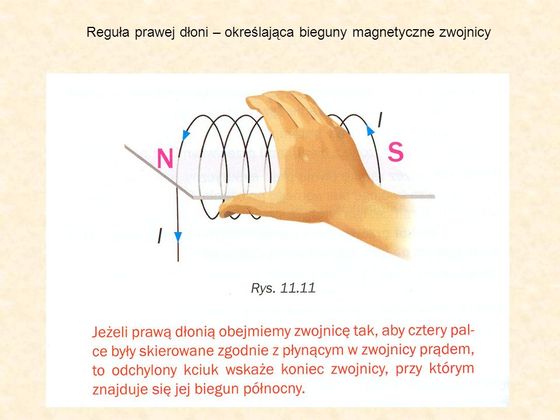 	Przepiszcie tę regułę do zeszytu i zatytułujcie  -reguła prawej dłoni dla przewodnika kołowego(zwojnicy).Wykonajcie ćwiczenie 1,2 ,3,4 z zeszytu ćwiczeń str.52-54.Jako pracę domową zróbcie w zeszycie  ćwiczenie 1,2 i 4 str.133 i 134 z podręcznika Powodzenia , służę pomocą na Messengerze Małgorzata Wiśniewska